Персональные данные выпускника: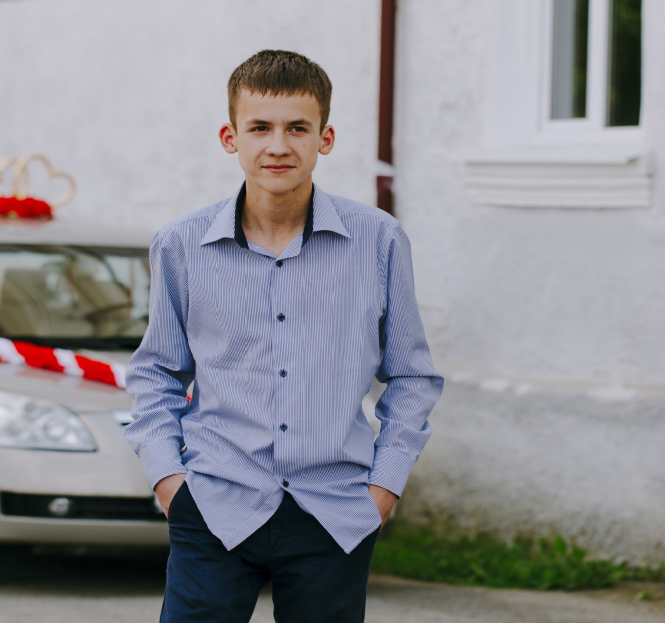 Ф.И.О.: Епифанов Дмитрий АлександровичДата рождения: 01.10.2000 г.Город: Свердловская область, г. БогдановичТелефон: 89961769894Адрес эл. почты:dimaepufanov@gmail.com Профессия: Сварщик (ручной и частично механизированной сварки (наплавки))Участие в олимпиадах и конкурсах:Грамота ГБПОУ СО «Богдановичский политехникум» за отличную учебу и активную жизненную позицию.Грамота за  2 место в олимпиаде по информатике.Грамота за активное участие в жизни политехникума, за талант и творчество, проявленные в различных мероприятиях, за оптимизм и неиссякаемое вдохновение.Тип деятельности, которым вы хотели бы заниматься: Специалист по электронно-лучевым сварочным установкам, сварщик-монтажник.Хобби: Легкая атлетика (бег), борьба, путешествия.Жизненное кредо:Счастье в мелочах.Дополнительные сведения:хорошее зрение и глазомер;внимательность;умение концентрироваться;физическая выносливость;ответственность;обучаемость.Согласие субъекта персональных данных на обработку его персональных данныхДиректору ГАПОУ СО «Богдановичский политехникум»С.М. Звягинцевуот Епифанова Д.А.______________________________________(ФИО обучающегося)Я, Епифанов Дмитрий Александрович,  в соответствии со статьей 9 Федерального закона от 27 июля 2006 года N 152-ФЗ "О персональных данных"  даю согласие на обработку следующих сведений, составляющих мои персональные данные, а именно:фамилия, имя, отчество; дата и место рождения;номер телефона;адрес электронной почты;образовательное учреждение и его адрес;дополнительные сведения.Согласен на совершение оператором обработки персональных данных, указанных в данном документе, в том числе на сбор, анализ, запись,. Систематизацию, накопление, хранение, уточнение (обновление, изменение), извлечение, использование, распространение, обезличивание, блокирование, удаление, уничтожение персональных данных.В целях информационного обеспечения согласен на включение в общий доступ на сайте ГАПОУ СО «Богдановичский политехникум» в сети «Интернет».Согласен на публикацию резюме на официальном сайте ГАПОУ СО «Богдановичский политехникум» в сети «Интернет».Права и обязанности в области защиты персональных данных мне известны.  С юридическими последствиями автоматизированной обработки персональных данных ознакомлен(а).Подтверждаю, что с порядком отзыва согласия на обработку персональных данных в соответствии с п.5 ст. 21 ФЗ № 152 от 27.07.2006 г. «О персональных данных « ознакомлен(а). «04» июня 2020 г./___Епифанов Д.А.__/